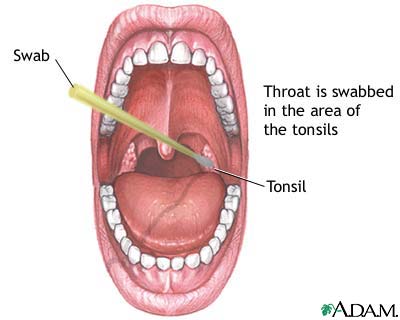 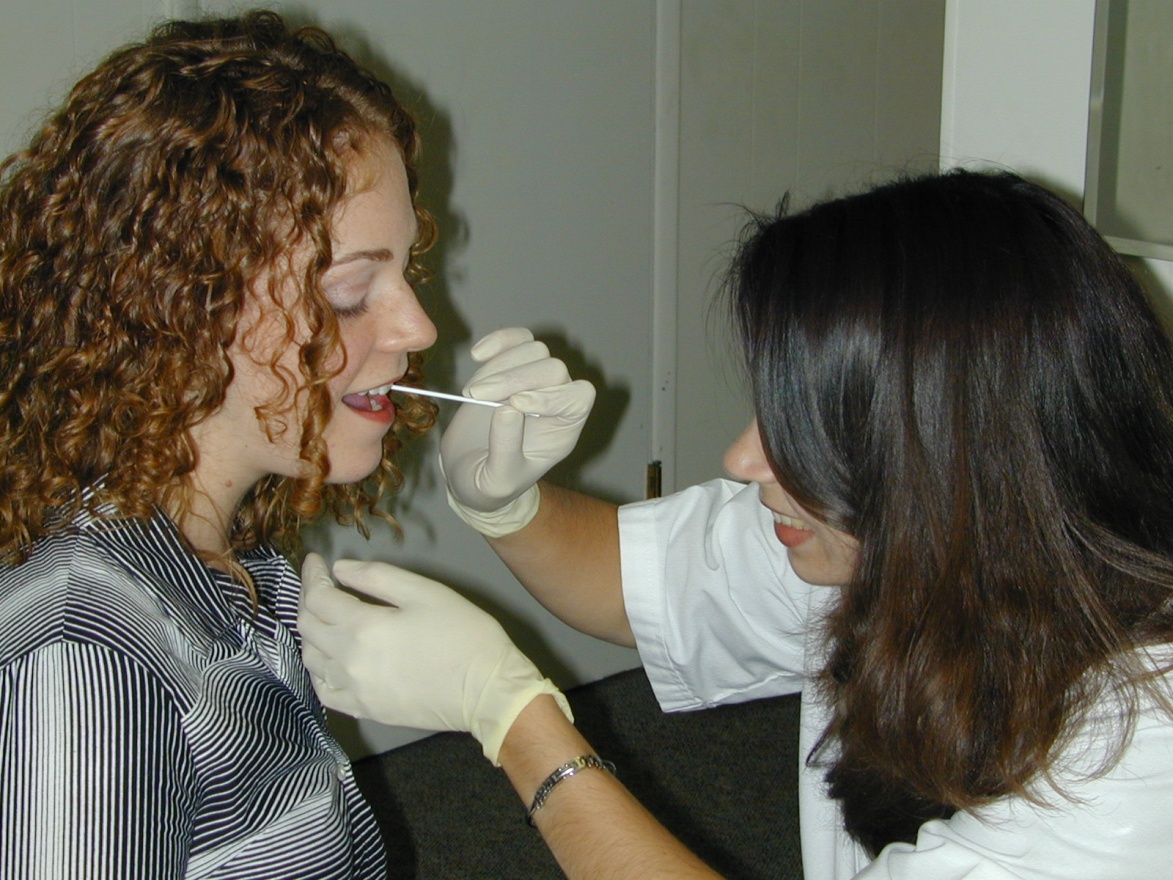 ProcedureAdd 3 drops of Reagent 1 to an extraction tube.  This solution should be pink.Add 3 drops of Reagent 2 to the same tube. This solution should turn yellow.  Place the specimen swab in the tube.  Place the swab in the solution and vigorously mix the solution with the swab at least ten (10) times.  Allow to stand for 1 (one) minute.Express the liquid from the swab by squeezing the tube with the thumb and forefinger and rotating the swab as it is withdrawn.  The liquid must be thoroughly removed from the swab.  Discard the swab.Remove test stick from the container and re-cap the container immediately.  Place the absorbent end of the test stick into the extracted sample.  Set a timer for five (5) minutes.  At the end of five minutes, the results are read.  Some positive (blue line) results may be read earlier.  Red  = control lineA throat culture for Beta Strep may be set up on negative screen results. If strep test is negativeBack-up agar culture may be indicatedGold Standard is the agar cultureSecondary specimen may be sent to a local lab with which you have an agreementReferral to the physician if patient worsens or symptoms do not improveIf strep test is positiveAntibiotic therapy will be prescribed per protocolPenicillin antibiotic of choiceSee Appendix One:  Prescriptive Authority ProtocolSupportive OTC recommendationsAcetaminophenGargles, lozenges, throat spray FluidsBed Rest